PLANIFICACIÓN Y CREACIÓN. 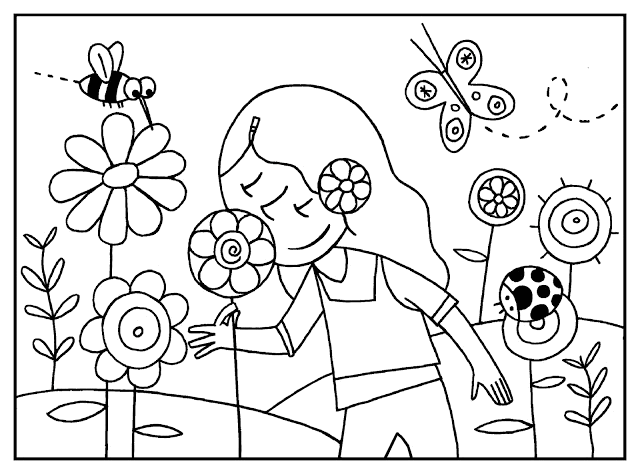 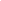 PLANIFICACIÓN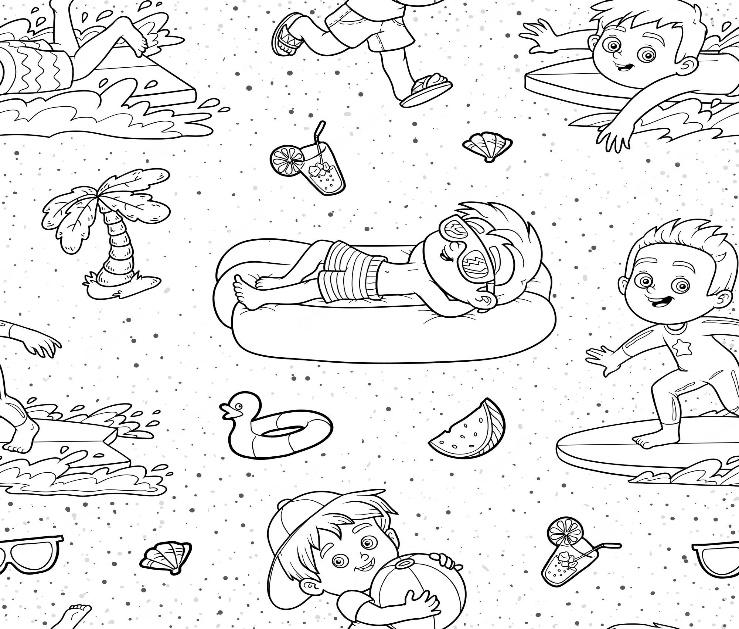 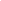 PLANIFICACIÓN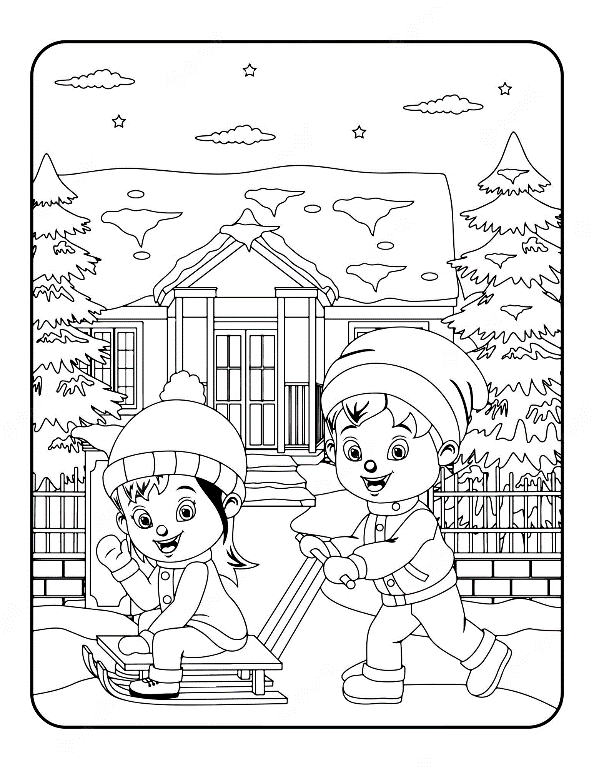 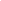 PLANIFICACIÓN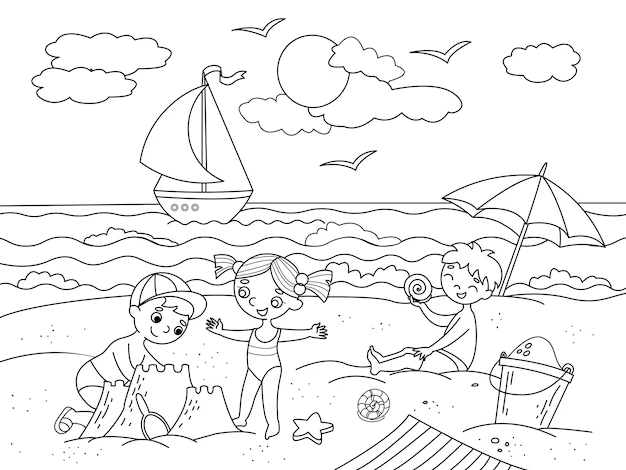 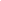 PLANIFICACIÓN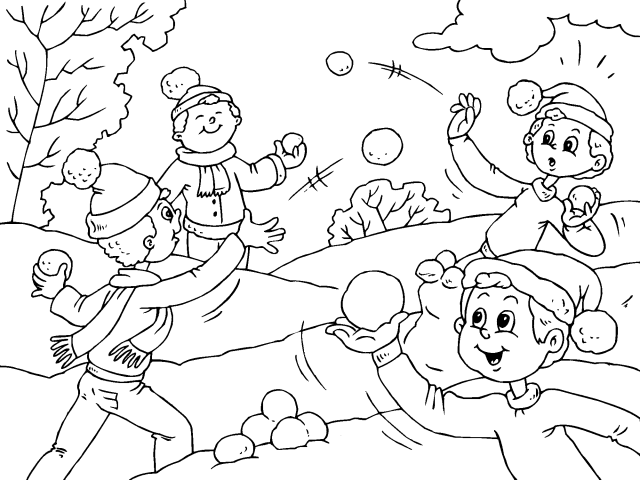 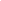 PLANIFICACIÓN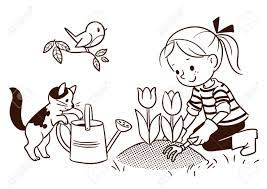 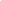 PLANIFICACIÓN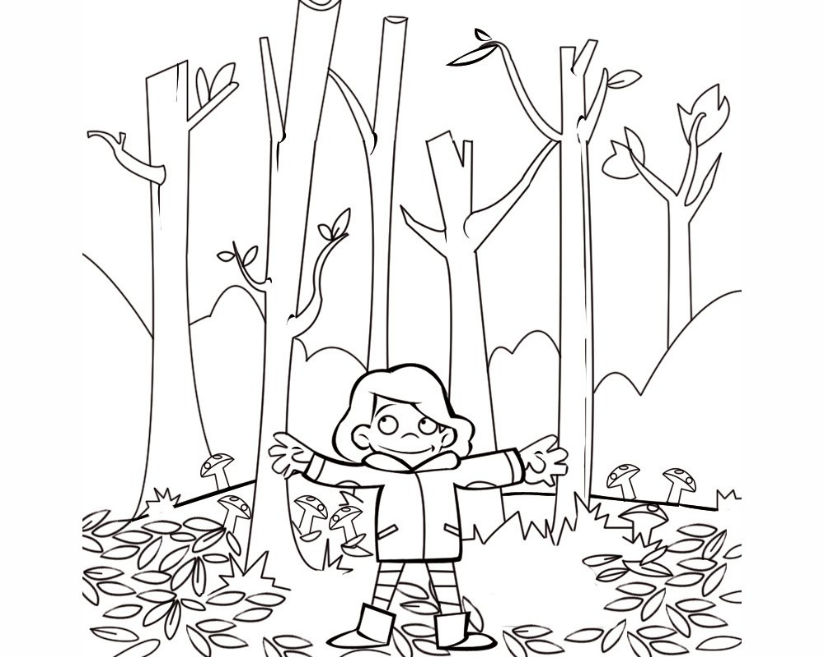 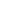 PLANIFICACIÓN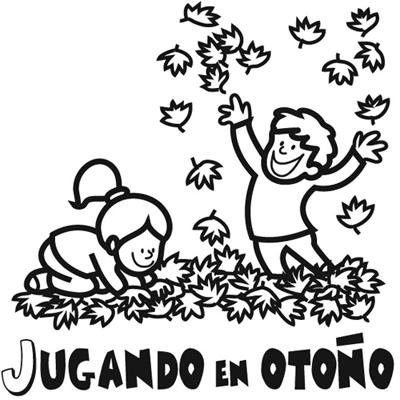 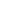 Integrantes: Fecha:Integrantes: Integrantes: Fecha:Integrantes: Integrantes: Fecha:Integrantes: Integrantes: Fecha:Integrantes: Integrantes: Fecha:Integrantes: Integrantes: Fecha:Integrantes: Integrantes: Fecha:Integrantes: Integrantes: Fecha:Integrantes: 